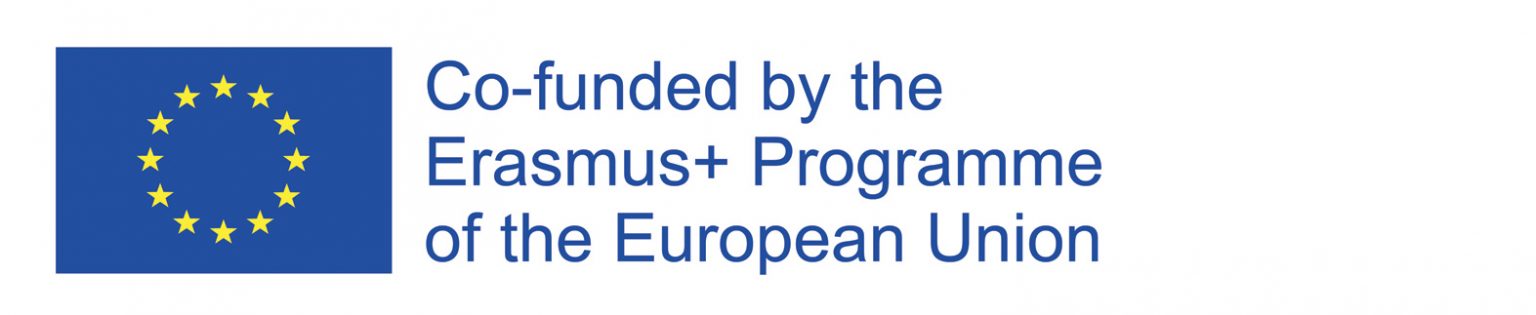 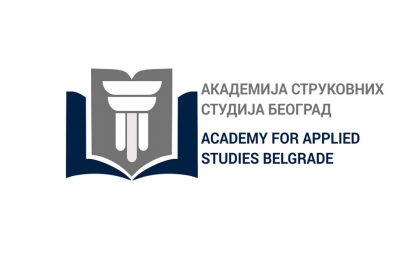 Erasmus + MobilityStudent Application form StudentSending/HOME InstitutionAcademy of Applied Studies BelgradeApplying to Receiving/HOST InstitutionBefore submitting your application, please refer to: https://assb.edu.rs/erasmus-ka103/I hereby state that my study period abroad within the Erasmus+shall not be financed by other sources  originating from the EU funds. I hereby confirm that the documents submitted in the application are true and accurate and the data they provide can be used by persons authorised to check, process, keep and use them for the participation in the Erasmus+Call and Erasmus+ mobility.Date     Place    NAME AND FAMILY NAMEDATE OF BIRTHPLACE AND STATE OF BIRTHCITIZENSHIPGENDERCURRENT ADDRESSPERMANENT ADDRESS (if different)PHONE NUMBER (including country code)E-MAILCOLLEGECOLLEGECOLLEGESTUDY CYCLESTUDY CYCLESTUDY CYCLESTUDY PROGRAMMESTUDY PROGRAMMESTUDY PROGRAMMECURRENT YEAR OF STUDYCURRENT YEAR OF STUDYCURRENT YEAR OF STUDYGRADE POINT AVERAGE GRADE POINT AVERAGE GRADE POINT AVERAGE HAVE YOU EVER RECEIVED ERASMUS+ SCHOLARSHIP?HAVE YOU EVER RECEIVED ERASMUS+ SCHOLARSHIP?HAVE YOU EVER RECEIVED ERASMUS+ SCHOLARSHIP?IF YES, ENTERNAME OF UNIVERSITYDURATION (in months)MOBILITY TYPESTUDY CYCLEIF YES, ENTERARE YOU SUBMITTING PROOF OF UNFAVOURABLE SOCIO-ECONOMIC POSITION?ARE YOU SUBMITTING PROOF OF UNFAVOURABLE SOCIO-ECONOMIC POSITION?ARE YOU SUBMITTING PROOF OF UNFAVOURABLE SOCIO-ECONOMIC POSITION?ARE YOU SUBMITTING PROOF OF STUDENT WITH DISABILITY, as described in the call?ARE YOU SUBMITTING PROOF OF STUDENT WITH DISABILITY, as described in the call?ARE YOU SUBMITTING PROOF OF STUDENT WITH DISABILITY, as described in the call?HOST UNIVERSITY:NAME OFUNIVERSITYSTUDY PROGRAMMECOUNTRYCOUNTRYHOST UNIVERSITY:STUDY CYCLESTUDY CYCLEPLANNED PERIOD OF MOBILITYPLANNED PERIOD OF MOBILITYPLANNED DURATION OF MOBILITYPLANNED DURATION OF MOBILITYSTUDENT MOBILTYSTUDENT MOBILTYPLANNED DURATION OF MOBILITYPLANNED DURATION OF MOBILITYPLEASE INDICATE THE SELECTED MOBILITY LANGUAGEPLEASE INDICATE THE SELECTED MOBILITY LANGUAGECHECKLISTCHECKLISTCHECKLISTCHECKLISTCHECKLISTCHECKLISTCHECKLISTCHECKLISTCHECKLISTCHECKLISTCHECKLISTCHECKLISTCHECKLISTCHECKLIST